Lampiran IData EPS, BVPS dan CFOPSLampiran IIData Harga Saham Lampiran IIIHasil Uji Statisik DeskriptifHasil Uji Pooling DataLampiran IVHasil Uji Normalitas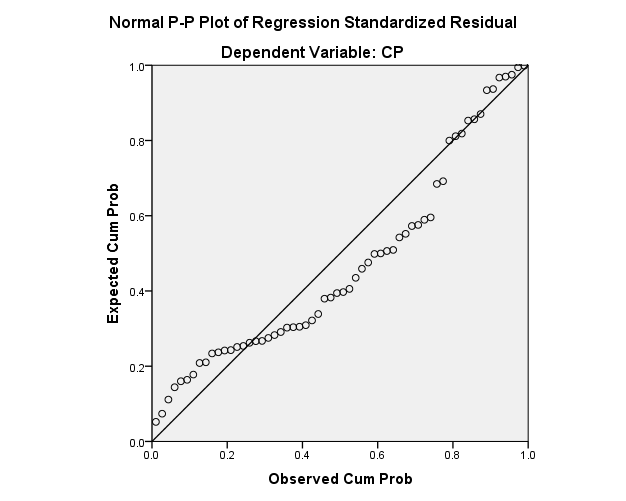 Lampiran VHasil Uji MultikolonieritasHasil Uji AutokorelasiHasil Uji Heteroskedasitas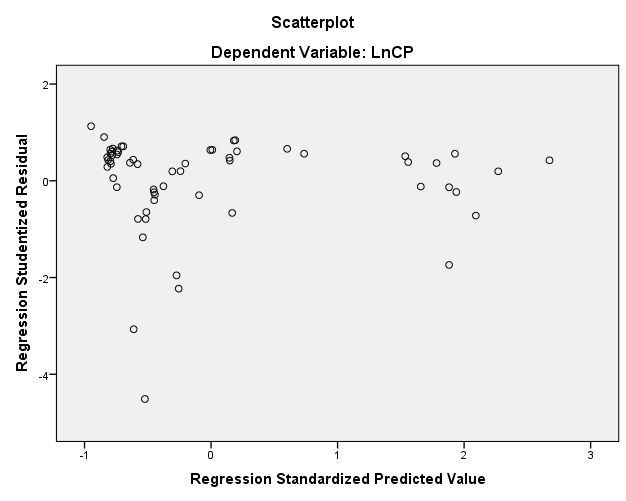 Lampiran VIHasil Uji Signifikansi Simultan (Uji Statistik F)Hasil Uji Koefisien Regresi Secara Parsial (Uji t)Hasil Uji Koefisien DeterminasiKODEEPSEPSEPSBVPSBVPSBVPSCFOPSCFOPSCFOPSNoKODE2015201620172015201620172015201620171SMBR36,0026,0015,00299,80317,23343,8753,138,8718,462SMGR762,00762,00340,004626,275154,565131,751228,79873,30462,813AMFG786,00600,0089,007811,578293,248177,14845,25767,38689,134ARNA9,5112,3216,46121,87129,14140,2215,2413,0233,455INAI90,33112,2361,00757,01814,45437,82148,40-472,7381,076LION88,0081,0018,00873,96904,73869,5595,40102,4718,577DPNS33,1034,0821,31728,71795,05808,8515,4242,67-12,068EKAD67,00126,00108,00417,82847,20948,54144,45120,9173,859CPIN112,00135,00152,00779,77863,35957,61108,70253,5199,0610ASII357,00374,00466,003125,543455,873861,54639,74479,38575,1711AUTO66,0087,00114,002104,562186,132232,30179,84219,8081,7912SMSM74,0079,0087,0025,01274,38317,4792,38101,2177,4513RICY17,2117,8819,58623,45642,80670,49207,65128,55331,6414TRIS25,636,321,42323,13331,53340,0560,6212,6042,3715SCCO773,001656,001310,004486,515936,385936,38963,022541,68-341,7116MYOR55,0061,0071,005808,10280,22328,932612,8429,4957,0517DVLA97,00136,00145,00869,210,961,00191,220,170,2118KAEF47.0748,1558,84370,28408,97463,1831,6835,660,9419KLBF42.7649,0651,28233,35265,89296,4151,7946,0842,8420TSPC116,00119,00121,00963,811030,061129,34172,97109,26120,93KODECPCPCPNoKODE2015201620171SMBR401,603476,003388,002SMGR9825,008840,0010065,003AMFG6720,006990,005425,004ARNA571,00488,80338,805INAI176,80351,00412,006LION882,00950,00630,007DPNS313,60379,60396,408EKAD433,60708,00688,009CPIN3547,003300,003440,0010ASII7210,008480,008100,0011AUTO1898,002724,001736,0012SMSM1179,751197,001345,0013RICY141,80152,60168,0014TRIS274,20264,00295,6015SCCO4896,0010740,0010315,0016MYOR1279,202036,002970,0017DVLA1348,001770,001989,0018KAEF1277,002928,002180,0019KLBF1323,001563,001541,0020TSPC1952,002036,001618,00Descriptive StatisticsDescriptive StatisticsDescriptive StatisticsDescriptive StatisticsDescriptive StatisticsDescriptive StatisticsNMinimumMaximumMeanStd. DeviationEPS601,421.656,00190,7090316,63017BVPS60,968.293,241.694,57182.219,09800CFOPS60-472,732.612,84262,0805524,71520CP60141,8010.740,002.701,07253.011,71478Valid N (listwise)60CoefficientsaCoefficientsaCoefficientsaCoefficientsaCoefficientsaCoefficientsaCoefficientsaModelModelUnstandardized CoefficientsUnstandardized CoefficientsStandardized CoefficientstSig.ModelModelBStd. ErrorBetatSig.1(Constant)590,241428,7371,377,1751EPS9,4172,434,9903,870,0001BVPS-,134,434-,099-,309,7591CFOPS,5311,045,092,508,6141DT1481,293607,001,076,793,4321DT2-98,355618,024-,016-,159,8741DT1_EPS-6,2454,325-,512-1,444,1551DT1_BVPS,732,499,3681,468,1481DT1_CFOPS,1912,356,023,081,9361DT2_EPS-,9253,213-,056-,288,7751DT2_BVPS,332,530,167,626,5341DT2_CFOPS4,7172,709,2241,741,088a. Dependent Variable: CPa. Dependent Variable: CPa. Dependent Variable: CPa. Dependent Variable: CPa. Dependent Variable: CPa. Dependent Variable: CPa. Dependent Variable: CPOne-Sample Kolmogorov-Smirnov TestOne-Sample Kolmogorov-Smirnov TestOne-Sample Kolmogorov-Smirnov TestUnstandardized ResidualNN60Normal Parametersa,bMean,0000000Normal Parametersa,bStd. Deviation1486,16484066Most Extreme DifferencesAbsolute,152Most Extreme DifferencesPositive,152Most Extreme DifferencesNegative-,088Kolmogorov-Smirnov ZKolmogorov-Smirnov Z1,177Asymp. Sig. (2-tailed)Asymp. Sig. (2-tailed),125a. Test distribution is Normal.a. Test distribution is Normal.a. Test distribution is Normal.b. Calculated from data.b. Calculated from data.b. Calculated from data.CoefficientsaCoefficientsaCoefficientsaCoefficientsaCoefficientsaCoefficientsaCoefficientsaCoefficientsaCoefficientsaModelModelUnstandardized CoefficientsUnstandardized CoefficientsStandardized CoefficientstSig.Collinearity StatisticsCollinearity StatisticsModelModelBStd. ErrorBetatSig.ToleranceVIF1(Constant)821,427249,1573,297,0021EPS5,505,907,5796,066,000,4782,0931BVPS,586,144,4324,077,000,3882,5811CFOPS-,623,515-,109-1,210,231,5401,854a. Dependent Variable: CPa. Dependent Variable: CPa. Dependent Variable: CPa. Dependent Variable: CPa. Dependent Variable: CPa. Dependent Variable: CPa. Dependent Variable: CPa. Dependent Variable: CPa. Dependent Variable: CPModel SummarybModel SummarybModel SummarybModel SummarybModel SummarybModel SummarybModelRR SquareAdjusted R SquareStd. Error of the EstimateDurbin-Watson1.870a,756,7431.525,453501,520a. Predictors: (Constant), CFOPS, EPS, BVPSa. Predictors: (Constant), CFOPS, EPS, BVPSa. Predictors: (Constant), CFOPS, EPS, BVPSa. Predictors: (Constant), CFOPS, EPS, BVPSa. Predictors: (Constant), CFOPS, EPS, BVPSa. Predictors: (Constant), CFOPS, EPS, BVPSb. Dependent Variable: CPb. Dependent Variable: CPb. Dependent Variable: CPb. Dependent Variable: CPb. Dependent Variable: CPb. Dependent Variable: CPCoefficientsaCoefficientsaCoefficientsaCoefficientsaCoefficientsaCoefficientsaCoefficientsaModelModelUnstandardized CoefficientsUnstandardized CoefficientsStandardized CoefficientstSig.ModelModelBStd. ErrorBetatSig.1(Constant)11.967.51323.319.0001EPS-.001.002-.119-.508.6131BVPS.000.000.099.431.6681CFOPS.000.001.043.249.8041CP.000.000.3471.362.179a. Dependent Variable: LnCPa. Dependent Variable: LnCPa. Dependent Variable: LnCPa. Dependent Variable: LnCPa. Dependent Variable: LnCPa. Dependent Variable: LnCPa. Dependent Variable: LnCPANOVAaANOVAaANOVAaANOVAaANOVAaANOVAaANOVAaModelModelSum of SquaresdfMean SquareFSig.1Regression404842657,3243134947552,44157,992.000b1Residual130312470,083562327008,3941Total535155127,40759a. Dependent Variable: CPa. Dependent Variable: CPa. Dependent Variable: CPa. Dependent Variable: CPa. Dependent Variable: CPa. Dependent Variable: CPa. Dependent Variable: CPb. Predictors: (Constant), CFOPS, EPS, BVPSb. Predictors: (Constant), CFOPS, EPS, BVPSb. Predictors: (Constant), CFOPS, EPS, BVPSb. Predictors: (Constant), CFOPS, EPS, BVPSb. Predictors: (Constant), CFOPS, EPS, BVPSb. Predictors: (Constant), CFOPS, EPS, BVPSb. Predictors: (Constant), CFOPS, EPS, BVPSCoefficientsaCoefficientsaCoefficientsaCoefficientsaCoefficientsaCoefficientsaCoefficientsaCoefficientsaCoefficientsaModelModelUnstandardized CoefficientsUnstandardized CoefficientsStandardized CoefficientstSig.Collinearity StatisticsCollinearity StatisticsModelModelBStd. ErrorBetatSig.ToleranceVIF1(Constant)821,427249,1573,297,0021EPS5,505,907,5796,066,000,4782,0931BVPS,586,144,4324,077,000,3882,5811CFOPS-,623,515-,109-1,210,231,5401,854a. Dependent Variable: CPa. Dependent Variable: CPa. Dependent Variable: CPa. Dependent Variable: CPa. Dependent Variable: CPa. Dependent Variable: CPa. Dependent Variable: CPa. Dependent Variable: CPa. Dependent Variable: CPModel SummarybModel SummarybModel SummarybModel SummarybModel SummarybModelRR SquareAdjusted R SquareStd. Error of the Estimate1.897a,804,7591.478,34609a. Predictors: (Constant), DT2_CFOPS, DT2_EPS, DT1_CFOPS, DT1, BVPS, DT2, CFOPS, DT1_BVPS, EPS, DT2_BVPS, DT1_EPSa. Predictors: (Constant), DT2_CFOPS, DT2_EPS, DT1_CFOPS, DT1, BVPS, DT2, CFOPS, DT1_BVPS, EPS, DT2_BVPS, DT1_EPSa. Predictors: (Constant), DT2_CFOPS, DT2_EPS, DT1_CFOPS, DT1, BVPS, DT2, CFOPS, DT1_BVPS, EPS, DT2_BVPS, DT1_EPSa. Predictors: (Constant), DT2_CFOPS, DT2_EPS, DT1_CFOPS, DT1, BVPS, DT2, CFOPS, DT1_BVPS, EPS, DT2_BVPS, DT1_EPSa. Predictors: (Constant), DT2_CFOPS, DT2_EPS, DT1_CFOPS, DT1, BVPS, DT2, CFOPS, DT1_BVPS, EPS, DT2_BVPS, DT1_EPSb. Dependent Variable: CPb. Dependent Variable: CPb. Dependent Variable: CPb. Dependent Variable: CPb. Dependent Variable: CP